Elternverein Amerlinggymnasium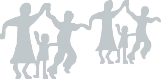 Amerlingstraße 6, 1060 WienE-Mail: info@amerlingev.at – Internet: http://www.amerlingev.atAntrag an den Elternverein um finanzielle Unterstützung für ein Schulprojekt im Schuljahr 20__/20__Antragsdatum					…….………………………….………………………………..…Klasse/n					………….………………………………………………………….Bezeichnung des Schulprojektes		……………………………………………………………………..Termin des Schulprojektes			………………………………………………………………….....Kosten des Schulprojektes			……………………………………………………………….…....davon Eigenmittel/ aus anderen Quellen	……………………………………………………………………..ANTRAGSTELLER/IN	Zu- und Vorname			……………………………………………………………………..	Adresse				……………………………………………………………………..	Telefon/E-Mail			……………………………………………………………………..	Bankverbindung (IBAN u. BIC)	……………………………………………………………………..Kurzbeschreibung des Projektes…………………………………………………………………………………………………………………………………………..…………………………………………………………………………………………………………………………………………..Für antragstellende Eltern/ ElternvertreterInnen:Ich bin Mitglied im Elternverein Amerlinggymnasium		JA	⃝	NEIN	⃝Ich habe meinen Beitrag für das Schuljahr 20__/20__	bereits eingezahlt 			⃝	zahle umgehend ein			⃝Unterschrift		……………………………………………………………………………..Anmerkung des Elternvereins: Aus der Klasse/ den Klassen haben …..% den Mitgliedsbeitrag für den Elternverein einbezahlt.Bankverbindung: Elternverein AmerlinggymnasiumErste Bank IBAN: AT342011100002835347 BIC: GIBAATWWXXX